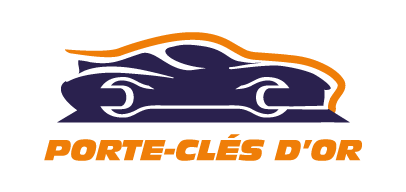 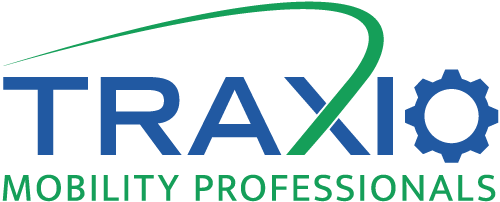 Vendredi 28 avril 2023 à AutoFORM – bd. Sainte-Beuve 1 - 4000 LiègeSignatures obligatoires pour accord,      Formateur				        Candidat 1				           Candidat 2Renvoyez le formulaire dûment complété avec une copie des cartes d’identité des candidats et les formulaires d’autorisation complétés par les candidatspour le 31 janvier 2023 au plus tard au secrétariat du Concours du Porte-Clés d’Or, c/o TRAXIO,A l’att. de Ilse Zurinckx, av. J. Bordet 164, 1140 Bruxelles 
T: 02/778.62.60 - F: 02/778.62.22 - E: ilse.zurinckx@traxio.be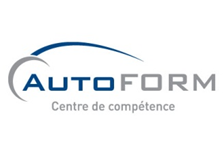 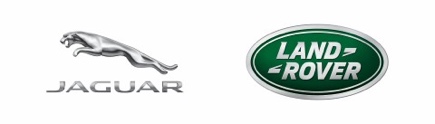 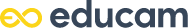 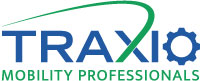 FORMULAIRE D’INSCRIPTION à renvoyer avant le 15 décembre 2022
Si vous ignorez encore qui sont les 2 candidats, inscrivez déjà l’école avant le 15/12/2022 afin que nous sachions combien d’écoles participeront. Le nom des 2 candidats doit nous parvenir avant le 31/01/2023.FORMULAIRE D’INSCRIPTION à renvoyer avant le 15 décembre 2022
Si vous ignorez encore qui sont les 2 candidats, inscrivez déjà l’école avant le 15/12/2022 afin que nous sachions combien d’écoles participeront. Le nom des 2 candidats doit nous parvenir avant le 31/01/2023.FORMULAIRE D’INSCRIPTION à renvoyer avant le 15 décembre 2022
Si vous ignorez encore qui sont les 2 candidats, inscrivez déjà l’école avant le 15/12/2022 afin que nous sachions combien d’écoles participeront. Le nom des 2 candidats doit nous parvenir avant le 31/01/2023.FORMULAIRE D’INSCRIPTION à renvoyer avant le 15 décembre 2022
Si vous ignorez encore qui sont les 2 candidats, inscrivez déjà l’école avant le 15/12/2022 afin que nous sachions combien d’écoles participeront. Le nom des 2 candidats doit nous parvenir avant le 31/01/2023.Candidat 1 (F/M)Candidat 2 (F/M)Nom - prénomDate de naissanceRue + n°Code postal+localitéTélE-mailTaille en cmTour de poitrine en cmTour de taille en cmAnnée d'étude+option